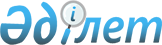 Көкпекті аудандық мәслихатының 2012 жылғы 10 сәуірдегі № 3-5/5) "Тұрғын үй көмегін көрсетудің мөлшері мен тәртібінің Ережесін бекіту туралы" шешіміне өзгерістер енгізу туралы
					
			Күшін жойған
			
			
		
					Шығыс Қазақстан облысы Көкпекті аудандық мәслихатының 2013 жылғы 26 желтоқсандағы N 21-5/1 шешімі. Шығыс Қазақстан облысының Әділет департаментінде 2014 жылғы 21 қаңтарда N 3175 болып тіркелді. Күші жойылды - Шығыс Қазақстан облысы Көкпекті аудандық мәслихатының 2014 жылғы 24 желтоқсандағы N 30-4/2 шешімімен      Ескерту. Күші жойылды - Шығыс Қазақстан облысы Көкпекті аудандық мәслихатының 24.12.2014 N 30-4/2 шешімімен.

      РҚАО-ның ескертпесі.

      Құжаттың мәтінінде түпнұсқаның пунктуациясы мен орфографиясы сақталған.

      Қазақстан Республикасының 1997 жылғы 16 сәуірдегі "Тұрғын үй қатынастары туралы" Заңының 97 бабының 2 тармағына, Қазақстан Республикасының 2001 жылғы 23 қаңтардағы "Қазақстан Республикасындағы жергілікті мемлекеттік басқару және өзін-өзі басқару туралы" Заңының 6 бабының 1 тармағының 15) тармақшасына, Қазақстан Республикасы Үкіметінің "Тұрғын үй көмегiн көрсету ережесiн бекiту туралы" Қазақстан Республикасы Үкiметiнiң 2009 жылғы 30 желтоқсандағы № 2314 қаулысына өзгерiс пен толықтыру енгiзу туралы" 2012 жылғы 16 қазандағы № 1316 қаулысына сәйкес Көкпекті аудандық мәслихаты ШЕШТІ: 

      1. Аудандық мәслихаттың 2012 жылғы 10 сәуірдегі № 3-5/5) "Тұрғын үй көмегін көрсетудің мөлшері мен тәртібінің Ережесін бекіту туралы" (нормативтік құқықтық актілерді мемлекеттік тіркеу Тізілімінде 2012 жылдың 24 сәуірінде 5-15-105 нөмірімен тіркелген, 2012 жылғы 28 сәуірдегі №34-35 аудандық "Жұлдыз" және "Новая жизнь" газетiнде жарияланған ) шешіміне өзгерістер енгізілсін:



      көрсетілген шешіммен бекітілген тұрғын үй көмегін көрсетудің мөлшері мен тәртібінің Ережесінде: 

      2 тармақтың 4) тармақшасы, 10 тармақтың 9) тармақшасы, 3 тараудың 24 абзацы алынсын.



      2. 2014 жылдың 1 қаңтарынан бастап қолданысқа енгізілетін 1 тармағының 3 абзац жолын қоспағанда, осы шешім оның алғаш ресми жаряланған күннен кейін он күнтізбелік күн өткен соң қолданысқа енгізіледі.
					© 2012. Қазақстан Республикасы Әділет министрлігінің «Қазақстан Республикасының Заңнама және құқықтық ақпарат институты» ШЖҚ РМК
				      Сессия төрағасыБ. Бекбердинов      Аудандық мәслихат хатшысыР. Беспаев